Р А С П О Р Я Ж Е Н И Е   АДМИНИСТРАЦИИ ВЕЙДЕЛЕВСКОГО РАЙОНАБЕЛГОРОДСКОЙ ОБЛАСТИп.Вейделевка“13” сентября 2022г.                                                                      № 1100Об утверждении Кодекса этики ислужебного поведения муниципальных служащихВейделевского районаВ соответствии с Федеральным законом от 2 марта 2007 года N 25-ФЗ "О муниципальной службе в Российской Федерации", Типовым кодексом этики и служебного поведения государственных служащих Российской Федерации и муниципальных служащих, одобренным решением президиума Совета при Президенте Российской Федерации по противодействию коррупции от 23 декабря 2010 года, и в целях установления этических норм и правил служебного поведения муниципальных служащих при выполнении ими своей профессиональной деятельности:1.Утвердить Кодекс этики и служебного поведения муниципальных служащих администрации Вейделевского района (прилагается).2.Рекомендовать начальникам самостоятельных отраслевых (функциональных) органов местного самоуправления Вейделевского района обеспечить ознакомление муниципальных служащих Вейделевского района с данным распоряжением.3.Рекомендовать главам администраций городского и сельских поселений Вейделевского района принять к исполнению данное распоряжение.4. Признать утратившим силу распоряжение администрации Вейделевского района района от 02 марта 2011 года № 139 "Об утверждении Кодекса этики и служебного поведения муниципальных служащих Вейделевского района".5.Контроль за исполнением распоряжения возложить на заместителя главы администрации Вейделевского района – руководителя аппарата главы администрации района Клименко А.А. Глава администрацииВейделевского района                                                                     А.ТарасенкоПриложение № 1к распоряжению администрации Вейделевского районаот «13» сентября 2022г. №1109Кодекс этики и служебного поведения муниципальных служащих Вейделевского районаI. Общие положения1. Настоящий Кодекс этики и служебного поведения муниципальных служащих администрации Вейделевского района (далее - Кодекс) разработан в соответствии с положениями Конституции Российской Федерации, Федерального закона от 25 декабря 2008 года N 273-ФЗ "О противодействии коррупции", Федерального закона от 2 марта 2007 года N 25-ФЗ "О муниципальной службе в Российской Федерации", других федеральных законов, содержащих ограничения, запреты и обязанности для муниципальных служащих, Типового кодекса этики и служебного поведения государственных служащих Российской Федерации и муниципальных служащих, одобренного решением президиума Совета при Президенте Российской Федерации по противодействию коррупции от 23 декабря 2010 года, и иных нормативных правовых актов Российской Федерации, а также основан на общепризнанных нравственных принципах и нормах российского общества и государства.2. Кодекс представляет собой свод общих принципов профессиональной служебной этики и основных правил служебного поведения, которыми должны руководствоваться муниципальные служащие администрации Вейделевского района (далее - муниципальные служащие) независимо от замещаемой ими должности.3. Гражданин Российской Федерации, поступающий на муниципальную службу, обязан ознакомиться с положениями Кодекса и соблюдать их в процессе своей служебной деятельности.4. Каждый муниципальный служащий должен принимать все необходимые меры для соблюдения положений настоящего Кодекса, а каждый гражданин Российской Федерации вправе ожидать от муниципального служащего поведения в отношениях с ним в соответствии с положениями настоящего Кодекса.5. Целью Кодекса является установление этических норм и правил служебного поведения муниципальных служащих для достойного выполнения ими своей профессиональной деятельности, а также содействие укреплению авторитета муниципальных служащих, доверия граждан к органам местного самоуправления Вейделевского района и обеспечение единых норм поведения муниципальных служащих.6. Кодекс призван повысить эффективность выполнения муниципальными служащими своих должностных обязанностей.7. Кодекс служит основой для формирования должной морали в сфере муниципальной службы, уважительного отношения к муниципальной службе в общественном сознании, а также выступает как институт общественного сознания и нравственности муниципальных служащих, их самоконтроля.8. Знание и соблюдение муниципальными служащими положений Кодекса является одним из критериев оценки качества их профессиональной деятельности и служебного поведения.II. Основные принципы и правила служебного поведениямуниципальных служащих9. Основные принципы служебного поведения муниципальных служащих являются основой поведения граждан Российской Федерации в связи с нахождением их на муниципальной службе.10. Муниципальные служащие, сознавая ответственность перед государством, обществом и гражданами, призваны:а) исполнять должностные обязанности добросовестно и на высоком профессиональном уровне в целях обеспечения эффективной работы органов местного самоуправления Вейделевского района;б) исходить из того, что признание, соблюдение и защита прав и свобод человека и гражданина определяют основной смысл и содержание деятельности как органов местного самоуправления, так и муниципальных служащих;в) осуществлять свою деятельность в пределах полномочий администрации Вейделевского района;г) обеспечивать равное, беспристрастное отношение ко всем физическим и юридическим лицам и организациям, не оказывать предпочтение каким-либо общественным или религиозным объединениям, профессиональным или социальным группам, гражданам и организациям и не допускать предвзятости в отношении таких объединений, групп, организаций и граждан;д) исключать действия, связанные с влиянием каких-либо личных, имущественных (финансовых) и иных интересов, препятствующих добросовестному исполнению должностных обязанностей;е) уведомлять представителя нанимателя (работадателя), обо всех случаях обращения к муниципальному служащему каких-либо лиц в целях склонения к совершению коррупционных правонарушений;ж) соблюдать установленные федеральными законами ограничения и запреты, исполнять обязанности, связанные с прохождением муниципальной службы;з) соблюдать беспристрастность, исключающую возможность влияния на их служебную деятельность решений политических партий, иных общественных объединений;и) соблюдать нормы служебной, профессиональной этики и правила делового поведения;к) проявлять корректность и внимательность в обращении с гражданами и должностными лицами;л) проявлять терпимость и уважение к обычаям и традициям народов России и других государств, учитывать культурные и иные особенности различных этнических, социальных групп и конфессий, способствовать межнациональному и межконфессиональному согласию;м) воздерживаться от поведения, которое могло бы вызвать сомнение в добросовестном исполнении муниципальным служащим должностных обязанностей, а также избегать конфликтных ситуаций, способных нанести ущерб его репутации или авторитету органа местного самоуправления;н) принимать предусмотренные законодательством Российской Федерации меры по недопущению возникновения конфликта интересов и урегулированию возникших случаев конфликта интересов;о) не использовать служебное положение для оказания влияния на деятельность органов местного самоуправления, организаций, должностных лиц, муниципальных служащих и граждан при решении вопросов личного характера;п) воздерживаться от публичных высказываний, суждений и оценок в отношении деятельности органа местного самоуправления, его руководителя, если это не входит в должностные обязанности муниципального служащего;р) соблюдать установленные в органе местного самоуправления  правила публичных выступлений и предоставления служебной информации;с) уважительно относиться к деятельности представителей средств массовой информации по информированию общества о работе органа местного самоуправления, а также оказывать содействие в получении достоверной информации в установленном порядке;т) воздерживаться в публичных выступлениях, в том числе в средствах массовой информации, от обозначения стоимости в иностранной валюте (условных денежных единицах) на территории Российской Федерации товаров, работ, услуг и иных объектов гражданских прав, сумм сделок между резидентами Российской Федерации, показателей бюджетов всех уровней бюджетной системы Российской Федерации, размеров муниципальных заимствований, муниципального долга, за исключением случаев, когда это необходимо для точной передачи сведений либо предусмотрено законодательством Российской Федерации, международными договорами Российской Федерации, обычаями делового оборота;у) постоянно стремиться к обеспечению как можно более эффективного распоряжения ресурсами, находящимися в сфере его ответственности.11. Муниципальные служащие обязаны соблюдать Конституцию Российской Федерации, федеральные конституционные и федеральные законы, иные нормативные правовые акты Российской Федерации и субъекта РФ.12. Муниципальные служащие в своей деятельности не должны допускать нарушение законов и иных нормативных правовых актов исходя из политической, экономической целесообразности либо по иным мотивам.13. Муниципальные служащие обязаны противодействовать проявлениям коррупции и предпринимать меры по ее профилактике в порядке, установленном законодательством Российской Федерации.14. Муниципальные служащие при исполнении ими должностных обязанностей не должны допускать личную заинтересованность, которая приводит или может привести к конфликту интересов.При назначении на должность муниципальной службы и исполнении должностных обязанностей муниципальный служащий обязан заявить о наличии или возможности наличия у него личной заинтересованности, которая влияет или может повлиять на надлежащее исполнение им должностных обязанностей.15. Муниципальный служащий обязан представлять сведения о доходах, расходах, об имуществе и обязательствах имущественного характера своих и членов своей семьи в соответствии с законодательством Российской Федерации.16. Муниципальный служащий обязан уведомлять представителя нанимателя обо всех случаях обращения к нему каких-либо лиц в целях склонения его к совершению коррупционных правонарушений.Уведомление о фактах обращения в целях склонения к совершению коррупционных правонарушений, за исключением случаев, когда по данным фактам проведена или проводится проверка, является должностной обязанностью муниципального служащего.17. Муниципальному служащему запрещается получать в связи с исполнением им должностных обязанностей вознаграждения от физических и юридических лиц (подарки, денежное вознаграждение, ссуды, услуги материального характера, плату за развлечения, отдых, за пользование транспортом и иные вознаграждения). Подарки, полученные муниципальным служащим в связи с протокольными мероприятиями, со служебными командировками и с другими официальными мероприятиями, признаются соответственно собственностью органа местного самоуправления и передаются муниципальным служащим по акту, за исключением случаев, установленных законодательством Российской Федерации.18. Муниципальный служащий может обрабатывать и передавать служебную информацию при соблюдении действующих в органе местного самоуправления норм и требований, принятых в соответствии с законодательством Российской Федерации.19. Муниципальный служащий обязан принимать соответствующие меры по обеспечению безопасности и конфиденциальности информации, за несанкционированное разглашение которой он несет ответственность или (и) которая стала известна ему в связи с исполнением должностных обязанностей.20. Муниципальный служащий, наделенный организационно-распорядительными полномочиями по отношению к другим муниципальным служащим, должен быть для них образцом профессионализма, безупречной репутации, способствовать формированию в органе местного самоуправления либо его подразделениях благоприятного для эффективной работы морально-психологического климата.21. Муниципальный служащий, наделенный организационно-распорядительными полномочиями по отношению к другим муниципальным служащим, призван:а) принимать меры по предотвращению и урегулированию конфликта интересов;б) принимать меры по предупреждению коррупции;в) не допускать случаев принуждения муниципальных служащих к участию в деятельности политических партий, иных общественных объединений.22. Муниципальный служащий, наделенный организационно-распорядительными полномочиями по отношению к другим муниципальным служащим, должен принимать меры к тому, чтобы подчиненные ему муниципальные служащие не допускали коррупционно опасного поведения, своим личным поведением подавать пример честности, беспристрастности и справедливости.23. Муниципальный служащий, наделенный организационно-распорядительными полномочиями по отношению к другим муниципальным служащим, несет ответственность в соответствии с законодательством Российской Федерации за действия или бездействие подчиненных ему сотрудников, нарушающих принципы этики и правила служебного поведения, если он не принял меры по недопущению таких действий или бездействия.III. Рекомендательные этические правила служебного поведениямуниципальных служащих24. В служебном поведении муниципальному служащему необходимо исходить из конституционных положений о том, что человек, его права и свободы являются высшей ценностью и каждый гражданин имеет право на неприкосновенность частной жизни, личную и семейную тайну, защиту чести, достоинства, своего доброго имени.25. В служебном поведении муниципальный служащий воздерживается от:а) любого вида высказываний и действий дискриминационного характера по признакам пола, возраста, расы, национальности, языка, гражданства, социального, имущественного или семейного положения, политических или религиозных предпочтений;б) грубости, проявлений пренебрежительного тона, заносчивости, предвзятых замечаний, предъявления неправомерных, незаслуженных обвинений;в) угроз, оскорбительных выражений или реплик, действий, препятствующих нормальному общению или провоцирующих противоправное поведение.26. Муниципальному служащему запрещается курение табака в помещениях, занятых органами местного самоуправления Вейделевского района.Допускается курение табака в специально выделенных для этого местах. Также муниципальный служащий обязан воздерживаться от курения во время бесед и иного служебного обращения с гражданами вне пределов помещений, занятых органами местного самоуправления Вейделевского района.27. Муниципальные служащие призваны способствовать своим служебным поведением установлению в коллективе деловых взаимоотношений и конструктивного сотрудничества друг с другом.Муниципальные служащие должны быть вежливыми, доброжелательными, корректными, внимательными и проявлять толерантность в общении с гражданами и коллегами.28. Внешний вид муниципального служащего при исполнении им должностных обязанностей в зависимости от условий службы и формата служебного мероприятия должен способствовать уважительному отношению граждан к органам местного самоуправления, соответствовать общепринятому деловому стилю, который отличают официальность, сдержанность, традиционность, аккуратность.IV. Ответственность за нарушение положений Кодекса29. Нарушение муниципальным служащим положений Кодекса подлежит моральному осуждению на заседании комиссии по соблюдению требований к служебному поведению муниципальных служащих и урегулированию конфликта интересов, а в случаях, предусмотренных федеральными законами, нарушение положений Кодекса влечет применение к муниципальному служащему мер юридической ответственности.Соблюдение муниципальными служащими положений Кодекса учитывается при проведении аттестаций, формировании кадрового резерва для выдвижения на вышестоящие должности, а также при наложении дисциплинарных взысканий.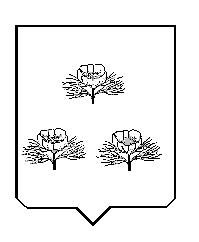 